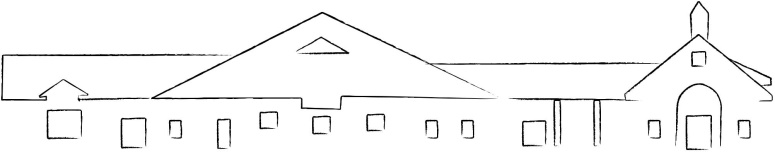 Employment Application Please answer all questions and information requests completely.  The use of this application does not create a contract between you and the Library, does not indicate that there are positions open, and does not in any way obligate you or the Library.  Date  _______/_______/_______PLEASE PRINT IN INK OR TYPEName  _________________________________________________________________________________                                    (Last)                                                        (First)			    (Middle)Address  _____________________________________________________________________________________________                        (Street Number and Name)		                           (City)			(State)		(Zip Code)Phone  _____________________________        _______________________________        ___________________________                                   (Home)				                      (Work)                                                                            (Cell)Position for which you are applying  _____________________________________      Full-time       Part-timeYour salary requirement      $ ______________   hourly rate               $ _________________  annual salary       Availability 		Days		   regularly		   sometimes		  never	Evenings	   regularly		   sometimes		  neverWeekends	   regularly		   sometimes		  neverWhat date are you available to begin employment?   _____/_____/_____Are you legally eligible for employment in the ?        yes 	   noHave you been convicted of a felony within the last 7 years?       yes	   no(Such conviction may be relevant if job related, but does not necessarily disqualify you from employment.)If yes, state date, place, and nature of each conviction   ________________________________________________ ______________________________________________________________________________________________________Have you ever been known by any other name(s) that the Library will need to know to verify any of the information contained on this application     yes        no   If yes, give name(s) and identify the related school, employer, etc.  _____________________________________________________________________________________________________________________________________________________________________________________Have you ever been employed by this Library?       yes 	   no	If yes, please complete:Position title___________________________________ 		Dates  _______________ to ___________________Does the Library now employ any of your relatives?       yes	      no   If yes, please complete:Name(s)  _______________________________     Dept.  ____________________     Relationship  _________________EMPLOYMENT RECORDList your current or most recent employer first and indicate a continuous record of employment for the last five employers or from the time you left school.  May we contact your employers for a reference?     yes	    no     If not, indicate which ones you do not wish us to contact.  ______________________________EDUCATIONCircle highest grade completed   1  2  3 4  5  6  7  8          9  10 11  12          1  2  3  4                1  2  3  4				          Grade School	      High School             College          List all schools attended:  high school, technical/vocational school, college, business, military, etc.  Use another sheet if necessary.                             School	                                           Did you           Certification or		Major/Minor                                                                                     graduate?      degree received                   SubjectsIf you did not graduate from high school, do you have a GED certificate?            Yes        NoDo you have a valid  driver’s license?      Yes        NoSPECIALIZED TRAINING SKILLSList all current licenses and/or areas of certification (if not listed above):   _______________________________ ______________________________________________________________________________________________________List all equipment (office, trade, or laboratory) that you operate proficiently:   ___________________________ ______________________________________________________________________________________________________List any other training, skills, aptitudes, and qualifications that you feel are relevant to the type ofemployment you are seeking at the Library:   ________________________________________________________________________________________________________________________________________________________________List any volunteer library experience; civic or social organizations and offices held; and any other related experience.  (Exclude organizations, the nature of which, indicates the creed, national origin, race, age, gender, or disability of its members.)  ______________________________________________________________________________________________________________________________________________________________________READ CAREFULLY BEFORE SIGNINGI certify that the information given by me in this application is true and complete.  I understand and agree that any false information, misrepresentation, or concealment of the fact is sufficient grounds for either my immediate discharge without recourse or refusal of employment by the Grayson County Public Library.	I agree that if I am employed by the Grayson County Public Library my employment may be terminated at any time without liability except such wages as may have been earned at the date of my termination.  I further understand and acknowledge that this is an application for employment, that no employment contract is being offered and that if I am employed such employment is for an indefinite period of time and that the Library can change wages, benefits, and conditions at any time.	I understand and agree that all information furnished in this application may be verified by the Library.  I also understand that any employment is subject to a satisfactory check of references and a Police Department background check.  I hereby authorize all individuals and organizations named or referred to in this application and any law enforcement organization to give the Library all information relative to my employment, work habits, and character and hereby release such individuals, organizations, and the Library from any liability for any claim or damage that may result.Signature   ____________________________________________________________	Date   ________________________REFERENCESPlease provide at least three references.  You may provide additional references if you like.  Please do not use relatives as references.  Give complete information, including mailing addresses.EmployerEmployerAddressAddressPhonePhoneEmployed (Month/Year)From         /            To          /     Starting SalaryStarting SalaryEnding or Current SalaryEnding or Current SalaryName of SupervisorJob Title and DutiesJob Title and DutiesJob Title and DutiesReason for LeavingReason for LeavingReason for LeavingEmployerEmployerAddressAddressPhonePhoneEmployed (Month/Year)From         /            To          /  Starting SalaryStarting SalaryEnding or Current SalaryEnding or Current SalaryName of SupervisorJob Title and DutiesJob Title and DutiesJob Title and DutiesReason for LeavingReason for LeavingReason for LeavingEmployerEmployerAddressAddressPhonePhoneEmployed (Month/Year)From         /            To          /     Starting SalaryStarting SalaryEnding or Current SalaryEnding or Current SalaryName of SupervisorJob Title and DutiesJob Title and DutiesJob Title and DutiesReason for LeavingReason for LeavingReason for LeavingEmployerEmployerAddressAddressPhonePhoneEmployed (Month/Year)From         /            To          /    Starting SalaryStarting SalaryEnding or Current SalaryEnding or Current SalaryName of SupervisorJob Title and DutiesJob Title and DutiesJob Title and DutiesReason for LeavingReason for LeavingReason for LeavingEmployerEmployerAddressAddressPhonePhoneEmployed (Month/Year)From         /            To         /   Starting SalaryStarting SalaryEnding or Current SalaryEnding or Current SalaryName of SupervisorJob Title and DutiesJob Title and DutiesJob Title and DutiesReason for LeavingReason for LeavingReason for LeavingName ___________________________________StreetAddress  ________________________________City, State, Zip___________________________   Yes   NoName ___________________________________StreetAddress  ________________________________City, State, Zip___________________________   Yes   NoName ___________________________________StreetAddress  ________________________________City, State, Zip___________________________  Yes   NoNameAddressPhoneYears knownRelationship   Personal   Educational   ProfessionalNameAddressPhoneYears knownRelationship   Personal   Educational   ProfessionalNameAddressPhoneYears knownRelationship   Personal   Educational   ProfessionalNameAddressPhoneYears knownRelationship   Personal   Educational   ProfessionalNameAddressPhoneYears knownRelationship   Personal   Educational   Professional